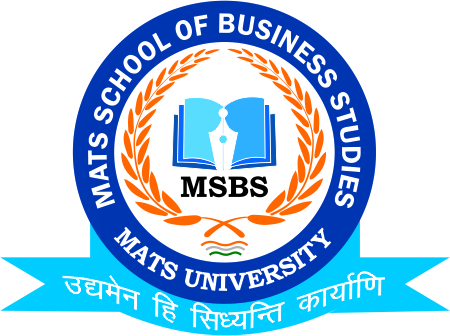 NOTICEYoga & Pranayam SessionYoga Hall-MATS University Raipur Campus27th Feb.2023Date:24th Feb.2023This is to inform to all the Students of B.Com/M.Com that the School of Business Studies-MATS University is going to conduct Session on “Yoga and Pranayam” on 27th  Feb.2023, So all the students of respective class are instructed to be present in T-Shirt & Lowers/Paijamas on respective date and venueTiming: 10:00 AMVenue: Yoga Hall-MATS University Raipur CampusFaculty Coordinator:Mr. Deeptanshu Sharma                                                                                                                           HOD                                                                                                                          MSBSDated: 20th Feb.2023Raipur